О внесении изменений и дополнений в решение городской Думы от 03.06.2014 №325 «Об утверждении Положения о размещении нестационарных торговых объектов на территории города Барнаула» (в ред. решения             от 28.10.2022 №26)С целью совершенствования правового регулирования городская ДумаРЕШИЛА:1. Внести в Положение о размещении нестационарных торговых объектов на территории города Барнаула, утвержденное решением городской Думы от 03.06.2014 №325 (в ред. решения от 28.10.2022 №26), следующие изменения и дополнения:1.1. Абзац 5 пункта 3.5 изложить в следующей редакции:«на инженерных сетях, в охранной зоне инженерных сетей или в границах зоны минимальных расстояний от инженерных сетей, установленных нормативными правовыми актами Российской Федерации, под железнодорожными путепроводами и автомобильными эстакадами, на территориях отвода железной дороги, в границах полосы отвода автомобильных дорог, а также на расстоянии менее 10 метров от входов (выходов) в подземные пешеходные переходы.»;1.2. В пункте 4.7:1.2.1. В подпункте 4.7.1 слова «юридических и физических лиц» заменить словами «юридических лиц, индивидуальных предпринимателей и физических лиц, применяющих специальный налоговый режим,»;1.2.2. Подпункт 4.7.2 дополнить предложениями следующего содержания: «В случае, если предложения поступили от юридических лиц, индивидуальных предпринимателей, физических лиц, применяющих специальный налоговый режим, указанную топографическую основу прикладывают к предложениям соответствующие лица при направлении ими предложений в администрацию района города о включении новых мест размещения НТО в схему размещения НТО. При этом прилагаемая топографическая основа должна быть подготовлена лицом, имеющим право на осуществление деятельности в сфере геодезии и картографии в соответствии с действующим законодательством, не более чем за два месяца до даты подачи предложения.1.2.3. Дополнить подпунктом 4.7.3 следующего содержания:«4.7.3. Администрация района города рассматривает предложения юридических лиц, индивидуальных предпринимателей, физических лиц, применяющих специальный налоговый режим, о включении мест размещения НТО в схему размещения НТО на их соответствие требованиям, указанным в подпункте 4.7.2 настоящего пункта Положения.Места размещения НТО, указанные в поступивших предложениях, в случае несоответствия предложений требованиям подпункта 4.7.2 настоящего пункта Положения, не включаются администрацией района города в предложения о включении в схему размещения НТО, направляемые в уполномоченный орган, о чем юридические лица, индивидуальные предприниматели и физические лица, применяющие специальный налоговый режим, направившие предложения, письменно уведомляются в течении 15 дней со дня направления предложений администрации района города в уполномоченный орган.»;1.3. В абзаце 3 пункта 4.8 после слов «размещения инженерных сетей,» дополнить словами «охранных зон инженерных сетей или зон минимальных расстояний от инженерных сетей, установленных нормативными правовыми актами Российской Федерации,»;1.4. В абзаце 1 пункта 4.9 слова «предложений по размещению НТО» заменить словами «предложений уполномоченного органа по размещению НТО»;1.5. В пунктах 4.10, 4.10.1 слова «предложений по размещению НТО» заменить словами «предложений уполномоченного органа по размещению НТО»;1.6. В пункте 4.11 слова «комитета по строительству, архитектуре и развитию города Барнаула и комитета по земельным ресурсам и землеустройству города Барнаула» заменить словами «комитета по строительству, архитектуре и развитию города Барнаула, комитета по земельным ресурсам и землеустройству города Барнаула и комитета по дорожному хозяйству, благоустройству, транспорту и связи города Барнаула»;1.7. В пункте 4.14:1.7.1. В абзаце 6 слова «в течение семи рабочих дней со дня получения предложений по размещению НТО» заменить словами «в течение семи дней со дня получения предложений уполномоченного органа по размещению НТО»;1.7.2. В абзаце 7 слова «поступивших предложений по размещению НТО в течение семи рабочих дней со дня поступления» заменить словами «поступивших предложений уполномоченного органа по размещению НТО в течение семи дней со дня поступления»;1.7.3. В абзаце 8 слова «поступивших предложений по размещению НТО в течение семи рабочих дней со дня их поступления» заменить словами  «поступивших предложений уполномоченного органа по размещению НТО в течение семи дней со дня их поступления»;1.7.4. Абзац 12 после слов «на территории города Барнаула» дополнить словами «в сроки, указанные в абзаце 2 настоящего пункта Положения»;1.8.  В абзаце 5 пункта 4.14.1 слова «или в их охранной зоне» заменить словами «, в их охранной зоне или в зоне минимальных расстояний от инженерных сетей, установленных нормативными правовыми актами Российской Федерации»; 1.9. В пункте 5.4:1.9.1. В абзаце 7 слова «или в их охранных зонах» заменить словами                       «, в их охранных зонах или в границах зоны минимальных расстояний от инженерных сетей, установленных нормативными правовыми актами Российской Федерации»;1.9.2. В абзаце 8 слова «или их охранных зон» заменить словами                   «, их охранных зон или зон минимальных расстояний от инженерных сетей, установленных нормативными правовыми актами Российской Федерации»;1.10. В пункте 5.6:1.10.1. В абзаце 1 исключить слова «в 2022 году»;1.10.2. Абзац 2 изложить в новой редакции «Принятие уполномоченным органом решения о предоставлении земельного участка, на котором размещен НТО, физическому или юридическому лицу в соответствии с земельным законодательством, или установления публичного сервитута для использования земель и (или) земельных участков в целях, предусмотренных статьей 39.37 Земельного кодекса Российской Федерации, или нахождение места размещения НТО на инженерных сетях, в их охранной зоне или в границах зоны минимальных расстояний от инженерных сетей, установленных нормативными правовыми актами Российской Федерации, является основанием для одностороннего отказа администрации района от исполнения договора на размещение НТО на данном земельном участке с последующим предоставлением компенсационного места для размещения НТО в соответствии со схемой размещения. Порядок предоставления компенсационного места определяется постановлением администрации города.».2. Комитету информационной политики (Андреева Е.С.) обеспечить опубликование решения в газете «Вечерний Барнаул» и официальном сетевом издании «Правовой портал администрации г.Барнаула».3. Контроль за исполнением решения возложить на комитет                           по экономической политике и собственности (Касплер В.В.).Барнаульская городская Дума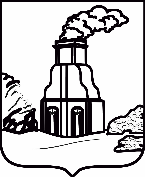 РЕШЕНИЕот ___________________№ _______________  Председатель городской Думы                              Г.А. БуевичГлава города                                         В.Г. Франк